领导批示：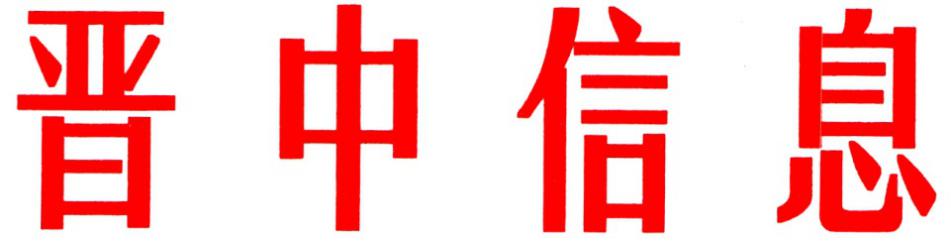 每日汇报（115）中共晋中市委办公室                     2023年6月9日寿阳县对标找差加压加力推动甲醇经济高质量发展寿阳县深入贯彻6月6日市委书记专题会议关于加快推进甲醇经济产业发展的部署，紧紧对标市委要求，对表市定任务，进一步压实推广责任、创优应用场景、强化宣传发动，力争在最短时间超额完成县域甲醇经济发展任务。目前已达成甲醇汽车销售意向122台，达成购买意向120台。一、紧盯市定任务，推广责任再压实。一是将推广甲醇汽车作为“碳达峰 碳中和”、促进工业转型升级的重要载体，将甲醇汽车的产业发展和推广应用列入全县发展规划，从政策制度、体制机制、加注体系以及保障措施等方面保驾护航甲醇汽车在县域范围顺利推广应用。二是6月6日晚，寿阳县召开第三次甲醇汽车推广应用工作推进会，树立结果导向，进一步细化各单位推广任务，其中县应急局50台、能源局50台、国运公司40台、交通局30台、住建局20台、工信局10台。6月7日，县党政主要领导再次召集各责任单位，传达市委主要领导对寿阳推广工作的指示精神，专题研究部署加快甲醇汽车推广应用工作，确保按时超额完成市定任务。三是建立月报制度，各责任单位每月月底前上报甲醇汽车推广应用工作进度，同时加强督查，对工作进度慢、未按要求推广的单位，全县公开通报批评。二、优化产业环境，推广服务再升级。一是完善基础设施。建立和完善M100甲醇燃料输配体系，通过新建、改建相结合的方式推进甲醇燃料加注站建设，扩大甲醇汽车的使用半径，更好地促进甲醇汽车的推广应用。目前，已完成加注站2座，6月底5座市定任务可全部完成，同时结合寿阳市场需求再建设3座撬装站。二是加大奖励幅度。对列入国家《车辆生产企业与产品》公告目录，登记注册和使用的甲醇重卡汽车在市级补助的基础上，县级再给予10000元/台补助。现有加油站改、扩建甲醇加注设施，每个改、扩建甲醇加注设施的加油站，在市级补助基础上，县级给予10000元补助。三是给予路权优惠。在实施限行政策期间，将甲醇汽车视同为新能源汽车进行管理，对符合国六标准及以上的甲醇乘用车、甲醇重卡不受限行限制。由政府投资或利用国有资源设立的公共停车场，免收甲醇汽车停车费用。为甲醇汽车制定全省统一标识或发放专用证照，执行路权优惠政策。四是健全产业链。责成经开区管委会主任牵头领办甲醇汽车改装项目，与县内相关企业开展合作，推进项目早日落地，进一步健全甲醇汽车产业链，为全县制造业发展注入活力。三、强化市场导向，推广宣传再发力。一是加强媒体宣传。县融媒体中心发挥新闻舆论优势，6月6日起集中宣传甲醇汽车环保性、安全性、经济性、动力性、可靠性等优势，为甲醇汽车推广应用创造良好的社会氛围。二是政企精准对接。联合吉利汽车举办甲醇汽车推广暨推荐工作会，组织10多个相关部门和36家企业参会，现场讲解甲醇汽车的性能、优势等，广泛宣传动员。6月7日与吉利集团寿阳销售代理强盛汽贸商讨合作细节，拟定购车合同。三是加快全域推广。以公路运输车、涉煤企业、建筑工地、出租车、网约车、驾考车、驾培车为载体，新增公务用车通过政府采购优先使用国家《车辆生产企业与产品公告》目录的甲醇汽车，在县域范围内推广应用，6月中旬全县甲醇汽车购置集体签约仪式正在序时推进。（市委办信息科根据寿阳县委报送信息整理）  如有批示或需详情，请与市委办公室信息科联系。    电话：2636111  主送：市委、市人大常委会、市政府、市政协负责同志。抄送：各县（区、市）党委、政府，市直相关单位。